République algérienne démocratique et populaireMinistère de l’enseignement supérieur et la recherche scientifiqueUniversité 8 mai 1945 – GuelmaFaculté sciences de la nature et la vie et sciences de la terre et l’univers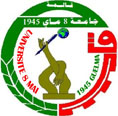 Du 21 –30 septembre 2021Programme de la journée 22 septembre 2021Promotion 2017/2018 « Ecologie Environnement »Salle de conférence – bibliothèque SNV STUProgramme de la journée 22 septembre 2021Promotion 2017/2018 « Ecologie Environnement »Salle de conférence – bibliothèque SNV STUTimingTiming08h00 –08h15Enregistrement des doctorants et doctorantes08h15 – 08h30Ouverture de la session par la présidente du comité de formation doctorale (CFD) – Pr. Farrah SAMRAOUI08h30 – 08h45TALBI Awatif « Dynamique et inventaire de la population de Foulque macroule (Fulicaatra) et de la Poule d’eau (Gallinulachloropus) : cas du marais de Boussedra Nord –est Algérien»08h45 – 09h00AOUADI Abdallah « Cartographie et évaluation du marais de Boussedra  Nord-est Algérien»09h00 – 09h15DAMBRI BesmaMassaouda« Les macro-invertébrés du massif de l’Aurès occidentale : Taxonomie, écologie et conservation »09h15 – 09h30ROUIBI Yacine « Ecologie et conservation des Threskiornithidés dans le Nord Est Algérien »09h30 – 10h15Recommandations, Débat, Perspectives